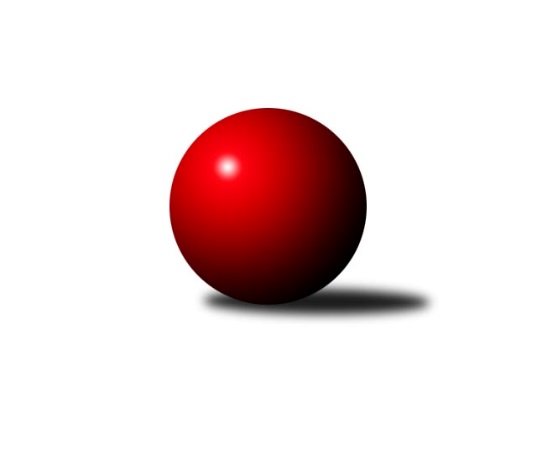 Č.3Ročník 2022/2023	7.5.2024 Mistrovství Prahy 1 2022/2023Statistika 3. kolaTabulka družstev:		družstvo	záp	výh	rem	proh	skore	sety	průměr	body	plné	dorážka	chyby	1.	KK Slavoj C	3	3	0	0	19.0 : 5.0 	(25.0 : 11.0)	2611	6	1765	846	29.7	2.	SK Žižkov B	3	3	0	0	18.0 : 6.0 	(25.5 : 10.5)	2580	6	1782	798	37.7	3.	SC Olympia Radotín	3	2	0	1	15.0 : 9.0 	(17.0 : 19.0)	2643	4	1818	825	32	4.	VSK ČVUT	3	2	0	1	13.0 : 11.0 	(18.0 : 18.0)	2577	4	1778	799	40.3	5.	SK Uhelné sklady	3	1	1	1	13.0 : 11.0 	(17.0 : 19.0)	2454	3	1739	715	45	6.	KK Konstruktiva C	3	1	1	1	11.0 : 13.0 	(19.0 : 17.0)	2474	3	1719	755	45.3	7.	TJ Kobylisy A	3	1	1	1	10.5 : 13.5 	(15.5 : 20.5)	2308	3	1657	651	52.7	8.	TJ Radlice B	3	1	1	1	10.0 : 14.0 	(18.5 : 17.5)	2411	3	1684	727	47.3	9.	TJ Rudná	3	1	0	2	12.0 : 12.0 	(21.0 : 15.0)	2536	2	1748	788	36.7	10.	TJ Kobylisy B	3	1	0	2	10.5 : 13.5 	(18.5 : 17.5)	2443	2	1713	730	54.3	11.	SK Meteor C	3	1	0	2	10.5 : 13.5 	(15.0 : 21.0)	2387	2	1697	690	56.7	12.	KK Velké Popovice	2	0	1	1	6.0 : 10.0 	(8.5 : 15.5)	2467	1	1728	739	50	13.	KK Slavia Praha	3	0	1	2	9.0 : 15.0 	(15.0 : 21.0)	2311	1	1631	681	55	14.	SK Žižkov C	2	0	0	2	2.5 : 13.5 	(6.5 : 17.5)	2429	0	1708	722	51Tabulka doma:		družstvo	záp	výh	rem	proh	skore	sety	průměr	body	maximum	minimum	1.	SC Olympia Radotín	2	2	0	0	12.0 : 4.0 	(14.0 : 10.0)	2682	4	2717	2647	2.	SK Meteor C	1	1	0	0	6.5 : 1.5 	(8.0 : 4.0)	2469	2	2469	2469	3.	KK Slavoj C	1	1	0	0	6.0 : 2.0 	(9.0 : 3.0)	2686	2	2686	2686	4.	SK Žižkov B	1	1	0	0	5.0 : 3.0 	(9.0 : 3.0)	2658	2	2658	2658	5.	TJ Radlice B	1	1	0	0	5.0 : 3.0 	(8.0 : 4.0)	2419	2	2419	2419	6.	SK Uhelné sklady	2	1	0	1	9.0 : 7.0 	(11.0 : 13.0)	2419	2	2435	2403	7.	TJ Kobylisy B	2	1	0	1	8.5 : 7.5 	(13.5 : 10.5)	2342	2	2389	2295	8.	VSK ČVUT	2	1	0	1	8.0 : 8.0 	(12.0 : 12.0)	2575	2	2657	2493	9.	KK Velké Popovice	1	0	1	0	4.0 : 4.0 	(5.5 : 6.5)	2418	1	2418	2418	10.	TJ Kobylisy A	2	0	1	1	6.0 : 10.0 	(9.5 : 14.5)	2312	1	2312	2312	11.	KK Konstruktiva C	2	0	1	1	5.0 : 11.0 	(11.0 : 13.0)	2480	1	2505	2454	12.	TJ Rudná	1	0	0	1	3.0 : 5.0 	(6.0 : 6.0)	2537	0	2537	2537	13.	KK Slavia Praha	1	0	0	1	2.0 : 6.0 	(4.0 : 8.0)	2313	0	2313	2313	14.	SK Žižkov C	1	0	0	1	1.0 : 7.0 	(2.5 : 9.5)	2478	0	2478	2478Tabulka venku:		družstvo	záp	výh	rem	proh	skore	sety	průměr	body	maximum	minimum	1.	SK Žižkov B	2	2	0	0	13.0 : 3.0 	(16.5 : 7.5)	2553	4	2555	2550	2.	KK Slavoj C	2	2	0	0	13.0 : 3.0 	(16.0 : 8.0)	2574	4	2606	2541	3.	KK Konstruktiva C	1	1	0	0	6.0 : 2.0 	(8.0 : 4.0)	2468	2	2468	2468	4.	VSK ČVUT	1	1	0	0	5.0 : 3.0 	(6.0 : 6.0)	2578	2	2578	2578	5.	TJ Kobylisy A	1	1	0	0	4.5 : 3.5 	(6.0 : 6.0)	2300	2	2300	2300	6.	TJ Rudná	2	1	0	1	9.0 : 7.0 	(15.0 : 9.0)	2536	2	2705	2366	7.	SK Uhelné sklady	1	0	1	0	4.0 : 4.0 	(6.0 : 6.0)	2488	1	2488	2488	8.	KK Slavia Praha	2	0	1	1	7.0 : 9.0 	(11.0 : 13.0)	2309	1	2347	2271	9.	TJ Radlice B	2	0	1	1	5.0 : 11.0 	(10.5 : 13.5)	2378	1	2470	2285	10.	SC Olympia Radotín	1	0	0	1	3.0 : 5.0 	(3.0 : 9.0)	2603	0	2603	2603	11.	TJ Kobylisy B	1	0	0	1	2.0 : 6.0 	(5.0 : 7.0)	2543	0	2543	2543	12.	KK Velké Popovice	1	0	0	1	2.0 : 6.0 	(3.0 : 9.0)	2516	0	2516	2516	13.	SK Žižkov C	1	0	0	1	1.5 : 6.5 	(4.0 : 8.0)	2380	0	2380	2380	14.	SK Meteor C	2	0	0	2	4.0 : 12.0 	(7.0 : 17.0)	2346	0	2355	2337Tabulka podzimní části:		družstvo	záp	výh	rem	proh	skore	sety	průměr	body	doma	venku	1.	KK Slavoj C	3	3	0	0	19.0 : 5.0 	(25.0 : 11.0)	2611	6 	1 	0 	0 	2 	0 	0	2.	SK Žižkov B	3	3	0	0	18.0 : 6.0 	(25.5 : 10.5)	2580	6 	1 	0 	0 	2 	0 	0	3.	SC Olympia Radotín	3	2	0	1	15.0 : 9.0 	(17.0 : 19.0)	2643	4 	2 	0 	0 	0 	0 	1	4.	VSK ČVUT	3	2	0	1	13.0 : 11.0 	(18.0 : 18.0)	2577	4 	1 	0 	1 	1 	0 	0	5.	SK Uhelné sklady	3	1	1	1	13.0 : 11.0 	(17.0 : 19.0)	2454	3 	1 	0 	1 	0 	1 	0	6.	KK Konstruktiva C	3	1	1	1	11.0 : 13.0 	(19.0 : 17.0)	2474	3 	0 	1 	1 	1 	0 	0	7.	TJ Kobylisy A	3	1	1	1	10.5 : 13.5 	(15.5 : 20.5)	2308	3 	0 	1 	1 	1 	0 	0	8.	TJ Radlice B	3	1	1	1	10.0 : 14.0 	(18.5 : 17.5)	2411	3 	1 	0 	0 	0 	1 	1	9.	TJ Rudná	3	1	0	2	12.0 : 12.0 	(21.0 : 15.0)	2536	2 	0 	0 	1 	1 	0 	1	10.	TJ Kobylisy B	3	1	0	2	10.5 : 13.5 	(18.5 : 17.5)	2443	2 	1 	0 	1 	0 	0 	1	11.	SK Meteor C	3	1	0	2	10.5 : 13.5 	(15.0 : 21.0)	2387	2 	1 	0 	0 	0 	0 	2	12.	KK Velké Popovice	2	0	1	1	6.0 : 10.0 	(8.5 : 15.5)	2467	1 	0 	1 	0 	0 	0 	1	13.	KK Slavia Praha	3	0	1	2	9.0 : 15.0 	(15.0 : 21.0)	2311	1 	0 	0 	1 	0 	1 	1	14.	SK Žižkov C	2	0	0	2	2.5 : 13.5 	(6.5 : 17.5)	2429	0 	0 	0 	1 	0 	0 	1Tabulka jarní části:		družstvo	záp	výh	rem	proh	skore	sety	průměr	body	doma	venku	1.	SK Uhelné sklady	0	0	0	0	0.0 : 0.0 	(0.0 : 0.0)	0	0 	0 	0 	0 	0 	0 	0 	2.	KK Slavoj C	0	0	0	0	0.0 : 0.0 	(0.0 : 0.0)	0	0 	0 	0 	0 	0 	0 	0 	3.	SK Žižkov B	0	0	0	0	0.0 : 0.0 	(0.0 : 0.0)	0	0 	0 	0 	0 	0 	0 	0 	4.	KK Velké Popovice	0	0	0	0	0.0 : 0.0 	(0.0 : 0.0)	0	0 	0 	0 	0 	0 	0 	0 	5.	TJ Radlice B	0	0	0	0	0.0 : 0.0 	(0.0 : 0.0)	0	0 	0 	0 	0 	0 	0 	0 	6.	TJ Rudná	0	0	0	0	0.0 : 0.0 	(0.0 : 0.0)	0	0 	0 	0 	0 	0 	0 	0 	7.	SK Meteor C	0	0	0	0	0.0 : 0.0 	(0.0 : 0.0)	0	0 	0 	0 	0 	0 	0 	0 	8.	KK Konstruktiva C	0	0	0	0	0.0 : 0.0 	(0.0 : 0.0)	0	0 	0 	0 	0 	0 	0 	0 	9.	TJ Kobylisy A	0	0	0	0	0.0 : 0.0 	(0.0 : 0.0)	0	0 	0 	0 	0 	0 	0 	0 	10.	TJ Kobylisy B	0	0	0	0	0.0 : 0.0 	(0.0 : 0.0)	0	0 	0 	0 	0 	0 	0 	0 	11.	SK Žižkov C	0	0	0	0	0.0 : 0.0 	(0.0 : 0.0)	0	0 	0 	0 	0 	0 	0 	0 	12.	SC Olympia Radotín	0	0	0	0	0.0 : 0.0 	(0.0 : 0.0)	0	0 	0 	0 	0 	0 	0 	0 	13.	VSK ČVUT	0	0	0	0	0.0 : 0.0 	(0.0 : 0.0)	0	0 	0 	0 	0 	0 	0 	0 	14.	KK Slavia Praha	0	0	0	0	0.0 : 0.0 	(0.0 : 0.0)	0	0 	0 	0 	0 	0 	0 	0 Zisk bodů pro družstvo:		jméno hráče	družstvo	body	zápasy	v %	dílčí body	sety	v %	1.	Jan Hloušek 	SK Uhelné sklady 	3	/	3	(100%)	5	/	6	(83%)	2.	Jan Knyttl 	VSK ČVUT  	3	/	3	(100%)	5	/	6	(83%)	3.	Miroslav Bubeník 	KK Slavoj C 	3	/	3	(100%)	5	/	6	(83%)	4.	Ludmila Erbanová 	TJ Rudná 	3	/	3	(100%)	4	/	6	(67%)	5.	Pavel Dvořák 	SC Olympia Radotín 	3	/	3	(100%)	4	/	6	(67%)	6.	Viktor Jungbauer 	KK Slavoj C 	3	/	3	(100%)	3	/	6	(50%)	7.	Zdeněk Barcal 	SK Meteor C 	3	/	3	(100%)	3	/	6	(50%)	8.	Jan Neckář ml.	SK Žižkov B 	2	/	2	(100%)	4	/	4	(100%)	9.	Lukáš Lehner 	TJ Radlice B 	2	/	2	(100%)	4	/	4	(100%)	10.	Jan Nowak 	TJ Kobylisy B 	2	/	2	(100%)	3	/	4	(75%)	11.	Zdeněk Novák 	KK Slavia Praha 	2	/	2	(100%)	2.5	/	4	(63%)	12.	Jiří Mrzílek 	KK Velké Popovice 	2	/	2	(100%)	2	/	4	(50%)	13.	Stanislav Březina 	KK Slavoj C 	2	/	3	(67%)	5	/	6	(83%)	14.	Miloslav Všetečka 	SK Žižkov B 	2	/	3	(67%)	5	/	6	(83%)	15.	Pavel Jahelka 	VSK ČVUT  	2	/	3	(67%)	5	/	6	(83%)	16.	Jiří Kašpar 	KK Slavoj C 	2	/	3	(67%)	5	/	6	(83%)	17.	Jan Kamín 	TJ Radlice B 	2	/	3	(67%)	5	/	6	(83%)	18.	Miroslav Klement 	KK Konstruktiva C 	2	/	3	(67%)	5	/	6	(83%)	19.	Jan Rokos 	TJ Rudná 	2	/	3	(67%)	4	/	6	(67%)	20.	Anna Sailerová 	SK Žižkov B 	2	/	3	(67%)	4	/	6	(67%)	21.	Pavel Strnad 	TJ Rudná 	2	/	3	(67%)	4	/	6	(67%)	22.	Jan Neckář 	SK Žižkov B 	2	/	3	(67%)	4	/	6	(67%)	23.	Jan Petráček 	SK Meteor C 	2	/	3	(67%)	4	/	6	(67%)	24.	Petr Dvořák 	SC Olympia Radotín 	2	/	3	(67%)	4	/	6	(67%)	25.	Pavel Moravec 	TJ Kobylisy B 	2	/	3	(67%)	4	/	6	(67%)	26.	Jan Bürger 	KK Slavoj C 	2	/	3	(67%)	4	/	6	(67%)	27.	Stanislav Vesecký 	KK Konstruktiva C 	2	/	3	(67%)	4	/	6	(67%)	28.	Filip Knap 	KK Slavia Praha 	2	/	3	(67%)	4	/	6	(67%)	29.	Lubomír Chudoba 	TJ Kobylisy A 	2	/	3	(67%)	3.5	/	6	(58%)	30.	Irini Sedláčková 	SK Žižkov B 	2	/	3	(67%)	3.5	/	6	(58%)	31.	Antonín Knobloch 	SK Uhelné sklady 	2	/	3	(67%)	3	/	6	(50%)	32.	Robert Asimus 	SC Olympia Radotín 	2	/	3	(67%)	3	/	6	(50%)	33.	Karel Mašek 	TJ Kobylisy A 	2	/	3	(67%)	3	/	6	(50%)	34.	Tomáš Dvořák 	SK Uhelné sklady 	2	/	3	(67%)	3	/	6	(50%)	35.	Martin Novák 	SK Uhelné sklady 	2	/	3	(67%)	3	/	6	(50%)	36.	Michal Matyska 	TJ Kobylisy B 	2	/	3	(67%)	3	/	6	(50%)	37.	Pavel Červinka 	TJ Kobylisy A 	2	/	3	(67%)	3	/	6	(50%)	38.	Vladimír Zdražil 	SC Olympia Radotín 	2	/	3	(67%)	3	/	6	(50%)	39.	Karel Vaňata 	KK Slavia Praha 	2	/	3	(67%)	2	/	6	(33%)	40.	Martin Pondělíček 	SC Olympia Radotín 	2	/	3	(67%)	2	/	6	(33%)	41.	Pavel Mezek 	TJ Kobylisy A 	1.5	/	2	(75%)	2	/	4	(50%)	42.	Přemysl Šámal 	SK Meteor C 	1.5	/	3	(50%)	3	/	6	(50%)	43.	Robert Kratochvíl 	TJ Kobylisy B 	1	/	1	(100%)	2	/	2	(100%)	44.	Anton Stašák 	KK Slavoj C 	1	/	1	(100%)	2	/	2	(100%)	45.	Pavel Kasal 	TJ Rudná 	1	/	1	(100%)	2	/	2	(100%)	46.	Tomáš Jícha 	KK Velké Popovice 	1	/	1	(100%)	1	/	2	(50%)	47.	Martin Lukáš 	SK Žižkov B 	1	/	2	(50%)	3	/	4	(75%)	48.	Luboš Kocmich 	VSK ČVUT  	1	/	2	(50%)	3	/	4	(75%)	49.	Adam Vejvoda 	VSK ČVUT  	1	/	2	(50%)	3	/	4	(75%)	50.	Tomáš Pokorný 	SK Žižkov C 	1	/	2	(50%)	2	/	4	(50%)	51.	Pavel Váňa 	SK Žižkov C 	1	/	2	(50%)	2	/	4	(50%)	52.	Josef Gebr 	SK Žižkov B 	1	/	2	(50%)	2	/	4	(50%)	53.	Ivana Vlková 	SK Meteor C 	1	/	2	(50%)	2	/	4	(50%)	54.	Bedřich Švec 	KK Velké Popovice 	1	/	2	(50%)	2	/	4	(50%)	55.	Martin Kučerka 	KK Velké Popovice 	1	/	2	(50%)	1.5	/	4	(38%)	56.	Josef Kučera 	SK Meteor C 	1	/	2	(50%)	1	/	4	(25%)	57.	Miroslav Kochánek 	VSK ČVUT  	1	/	2	(50%)	1	/	4	(25%)	58.	Jaruška Havrdová 	KK Velké Popovice 	1	/	2	(50%)	1	/	4	(25%)	59.	Jaromír Bok 	TJ Rudná 	1	/	3	(33%)	4	/	6	(67%)	60.	Radek Lehner 	TJ Radlice B 	1	/	3	(33%)	4	/	6	(67%)	61.	Petr Barchánek 	KK Konstruktiva C 	1	/	3	(33%)	4	/	6	(67%)	62.	Pavlína Kašparová 	TJ Radlice B 	1	/	3	(33%)	3.5	/	6	(58%)	63.	Václav Bouchal 	TJ Kobylisy A 	1	/	3	(33%)	3	/	6	(50%)	64.	Jan Václavík 	KK Slavia Praha 	1	/	3	(33%)	3	/	6	(50%)	65.	Zdeněk Šrot 	TJ Kobylisy B 	1	/	3	(33%)	2	/	6	(33%)	66.	Hana Kovářová 	KK Konstruktiva C 	1	/	3	(33%)	2	/	6	(33%)	67.	Bohumil Bazika 	SK Uhelné sklady 	1	/	3	(33%)	2	/	6	(33%)	68.	Samuel Fujko 	KK Konstruktiva C 	1	/	3	(33%)	2	/	6	(33%)	69.	Jiří Piskáček 	VSK ČVUT  	1	/	3	(33%)	1	/	6	(17%)	70.	Zbyněk Sedlák 	SK Uhelné sklady 	1	/	3	(33%)	1	/	6	(17%)	71.	Miluše Kohoutová 	TJ Rudná 	1	/	3	(33%)	1	/	6	(17%)	72.	Adam Vaněček 	SK Žižkov C 	0.5	/	2	(25%)	1	/	4	(25%)	73.	Josef Mach 	TJ Kobylisy B 	0.5	/	3	(17%)	3	/	6	(50%)	74.	Radek Pauk 	SC Olympia Radotín 	0	/	1	(0%)	1	/	2	(50%)	75.	Karel Erben 	TJ Kobylisy B 	0	/	1	(0%)	1	/	2	(50%)	76.	Daniel Kulhánek 	KK Slavoj C 	0	/	1	(0%)	1	/	2	(50%)	77.	Petr Kapal 	KK Velké Popovice 	0	/	1	(0%)	0	/	2	(0%)	78.	Vladislav Škrabal 	SK Žižkov C 	0	/	1	(0%)	0	/	2	(0%)	79.	Vojtěch Zlatník 	SC Olympia Radotín 	0	/	1	(0%)	0	/	2	(0%)	80.	Tomáš Kazimour 	SK Žižkov C 	0	/	1	(0%)	0	/	2	(0%)	81.	Karel Hybš 	KK Konstruktiva C 	0	/	1	(0%)	0	/	2	(0%)	82.	Martin Šimek 	SC Olympia Radotín 	0	/	1	(0%)	0	/	2	(0%)	83.	Jiří Spěváček 	TJ Rudná 	0	/	2	(0%)	2	/	4	(50%)	84.	Ivan Harašta 	KK Konstruktiva C 	0	/	2	(0%)	2	/	4	(50%)	85.	Tomáš Jiránek 	KK Slavia Praha 	0	/	2	(0%)	1.5	/	4	(38%)	86.	Stanislava Sábová 	SK Žižkov C 	0	/	2	(0%)	1.5	/	4	(38%)	87.	Aleš Jungmann 	KK Slavia Praha 	0	/	2	(0%)	1	/	4	(25%)	88.	Ladislav Musil 	KK Velké Popovice 	0	/	2	(0%)	1	/	4	(25%)	89.	Jaromír Žítek 	TJ Kobylisy A 	0	/	2	(0%)	1	/	4	(25%)	90.	Petr Moravec 	TJ Kobylisy B 	0	/	2	(0%)	0.5	/	4	(13%)	91.	Karel Sedláček 	TJ Kobylisy A 	0	/	2	(0%)	0	/	4	(0%)	92.	Petr Opatovský 	SK Žižkov C 	0	/	2	(0%)	0	/	4	(0%)	93.	Josef Jurášek 	SK Meteor C 	0	/	2	(0%)	0	/	4	(0%)	94.	Josef Tesař 	SK Meteor C 	0	/	3	(0%)	2	/	6	(33%)	95.	Leoš Kofroň 	TJ Radlice B 	0	/	3	(0%)	1	/	6	(17%)	96.	Marek Lehner 	TJ Radlice B 	0	/	3	(0%)	1	/	6	(17%)	97.	Petr Knap 	KK Slavia Praha 	0	/	3	(0%)	1	/	6	(17%)	98.	Milan Vejvoda 	VSK ČVUT  	0	/	3	(0%)	0	/	6	(0%)Průměry na kuželnách:		kuželna	průměr	plné	dorážka	chyby	výkon na hráče	1.	SK Žižkov Praha, 1-4	2630	1825	805	42.0	(438.4)	2.	Radotín, 1-4	2606	1799	806	36.5	(434.3)	3.	SK Žižkov Praha, 3-4	2600	1833	766	51.5	(433.3)	4.	TJ Sokol Rudná, 1-2	2557	1734	823	41.5	(426.3)	5.	KK Konstruktiva Praha, 5-6	2513	1754	759	46.0	(418.9)	6.	Velké Popovice, 1-2	2444	1707	736	45.5	(407.3)	7.	Meteor, 1-2	2424	1683	741	43.5	(404.1)	8.	Zvon, 1-2	2403	1682	721	44.7	(400.6)	9.	KK Slavia Praha, 3-4	2390	1668	722	49.0	(398.4)	10.	Kobylisy, 1-2	2324	1645	678	50.9	(387.3)Nejlepší výkony na kuželnách:SK Žižkov Praha, 1-4SK Žižkov C	2690	1. kolo	Josef Pokorný 	SK Žižkov C	494	1. koloKK Slavoj C	2686	3. kolo	Vladimír Zdražil 	SC Olympia Radotín	490	2. koloSK Žižkov B	2658	2. kolo	Stanislav Březina 	KK Slavoj C	475	3. koloSC Olympia Radotín	2603	2. kolo	Martin Pondělíček 	SC Olympia Radotín	472	2. koloSK Žižkov B	2550	3. kolo	Viktor Jungbauer 	KK Slavoj C	469	3. koloKK Velké Popovice	2516	3. kolo	Ladislav Musil 	KK Velké Popovice	466	3. koloKK Velké Popovice	2507	1. kolo	Jan Neckář 	SK Žižkov B	460	2. koloSK Žižkov C	2478	3. kolo	Miroslav Bubeník 	KK Slavoj C	457	3. kolo		. kolo	Jiří Mrzílek 	KK Velké Popovice	456	1. kolo		. kolo	Stanislava Sábová 	SK Žižkov C	454	1. koloRadotín, 1-4SC Olympia Radotín	2717	3. kolo	Pavel Kasal 	TJ Rudná	490	3. koloTJ Rudná	2705	3. kolo	Robert Asimus 	SC Olympia Radotín	481	3. koloSC Olympia Radotín	2647	1. kolo	Vladimír Zdražil 	SC Olympia Radotín	470	1. koloSK Meteor C	2355	1. kolo	Ludmila Erbanová 	TJ Rudná	467	3. kolo		. kolo	Vladimír Zdražil 	SC Olympia Radotín	464	3. kolo		. kolo	Petr Dvořák 	SC Olympia Radotín	456	3. kolo		. kolo	Jaromír Bok 	TJ Rudná	455	3. kolo		. kolo	Pavel Dvořák 	SC Olympia Radotín	449	1. kolo		. kolo	Pavel Dvořák 	SC Olympia Radotín	448	3. kolo		. kolo	Robert Asimus 	SC Olympia Radotín	448	1. koloSK Žižkov Praha, 3-4VSK ČVUT 	2657	3. kolo	Michal Matyska 	TJ Kobylisy B	496	3. koloSK Žižkov B	2555	1. kolo	Jan Knyttl 	VSK ČVUT 	480	3. koloTJ Kobylisy B	2543	3. kolo	Adam Vejvoda 	VSK ČVUT 	478	3. koloVSK ČVUT 	2493	1. kolo	Pavel Jahelka 	VSK ČVUT 	476	3. kolo		. kolo	Miloslav Všetečka 	SK Žižkov B	466	1. kolo		. kolo	Jan Nowak 	TJ Kobylisy B	463	3. kolo		. kolo	Pavel Jahelka 	VSK ČVUT 	448	1. kolo		. kolo	Jan Neckář 	SK Žižkov B	444	1. kolo		. kolo	Irini Sedláčková 	SK Žižkov B	430	1. kolo		. kolo	Jan Knyttl 	VSK ČVUT 	429	1. koloTJ Sokol Rudná, 1-2VSK ČVUT 	2578	2. kolo	Luboš Kocmich 	VSK ČVUT 	462	2. koloTJ Rudná	2537	2. kolo	Ludmila Erbanová 	TJ Rudná	442	2. kolo		. kolo	Pavel Strnad 	TJ Rudná	441	2. kolo		. kolo	Adam Vejvoda 	VSK ČVUT 	439	2. kolo		. kolo	Pavel Jahelka 	VSK ČVUT 	436	2. kolo		. kolo	Jan Rokos 	TJ Rudná	431	2. kolo		. kolo	Miluše Kohoutová 	TJ Rudná	430	2. kolo		. kolo	Jan Knyttl 	VSK ČVUT 	429	2. kolo		. kolo	Jaromír Bok 	TJ Rudná	417	2. kolo		. kolo	Milan Vejvoda 	VSK ČVUT 	415	2. koloKK Konstruktiva Praha, 5-6KK Slavoj C	2606	1. kolo	Viktor Jungbauer 	KK Slavoj C	462	1. koloKK Konstruktiva C	2505	3. kolo	Jan Bürger 	KK Slavoj C	455	1. koloSK Uhelné sklady	2488	3. kolo	Stanislav Březina 	KK Slavoj C	452	1. koloKK Konstruktiva C	2454	1. kolo	Martin Novák 	SK Uhelné sklady	443	3. kolo		. kolo	Stanislav Vesecký 	KK Konstruktiva C	439	3. kolo		. kolo	Jan Hloušek 	SK Uhelné sklady	439	3. kolo		. kolo	Samuel Fujko 	KK Konstruktiva C	437	1. kolo		. kolo	Miroslav Bubeník 	KK Slavoj C	434	1. kolo		. kolo	Jiří Kašpar 	KK Slavoj C	432	1. kolo		. kolo	Hana Kovářová 	KK Konstruktiva C	429	3. koloVelké Popovice, 1-2TJ Radlice B	2470	2. kolo	Lukáš Lehner 	TJ Radlice B	463	2. koloKK Velké Popovice	2418	2. kolo	Jiří Mrzílek 	KK Velké Popovice	444	2. kolo		. kolo	Pavlína Kašparová 	TJ Radlice B	439	2. kolo		. kolo	Jan Kamín 	TJ Radlice B	424	2. kolo		. kolo	Bedřich Švec 	KK Velké Popovice	415	2. kolo		. kolo	Ladislav Musil 	KK Velké Popovice	401	2. kolo		. kolo	Tomáš Jícha 	KK Velké Popovice	400	2. kolo		. kolo	Radek Lehner 	TJ Radlice B	396	2. kolo		. kolo	Martin Kučerka 	KK Velké Popovice	387	2. kolo		. kolo	Marek Lehner 	TJ Radlice B	382	2. koloMeteor, 1-2SK Meteor C	2469	2. kolo	Jan Petráček 	SK Meteor C	446	2. koloSK Žižkov C	2380	2. kolo	Pavel Váňa 	SK Žižkov C	437	2. kolo		. kolo	Ivana Vlková 	SK Meteor C	421	2. kolo		. kolo	Tomáš Kazimour 	SK Žižkov C	414	2. kolo		. kolo	Josef Kučera 	SK Meteor C	404	2. kolo		. kolo	Josef Tesař 	SK Meteor C	402	2. kolo		. kolo	Zdeněk Barcal 	SK Meteor C	399	2. kolo		. kolo	Přemysl Šámal 	SK Meteor C	397	2. kolo		. kolo	Adam Vaněček 	SK Žižkov C	397	2. kolo		. kolo	Tomáš Pokorný 	SK Žižkov C	380	2. koloZvon, 1-2KK Slavoj C	2541	2. kolo	Jan Kamín 	TJ Radlice B	479	3. koloSK Uhelné sklady	2435	2. kolo	Jan Kamín 	TJ Radlice B	450	1. koloTJ Radlice B	2419	3. kolo	Jan Hloušek 	SK Uhelné sklady	436	2. koloSK Uhelné sklady	2403	1. kolo	Jan Bürger 	KK Slavoj C	430	2. koloSK Meteor C	2337	3. kolo	Anton Stašák 	KK Slavoj C	430	2. koloTJ Radlice B	2285	1. kolo	Miroslav Bubeník 	KK Slavoj C	430	2. kolo		. kolo	Martin Novák 	SK Uhelné sklady	424	1. kolo		. kolo	Martin Novák 	SK Uhelné sklady	422	2. kolo		. kolo	Stanislav Březina 	KK Slavoj C	422	2. kolo		. kolo	Tomáš Dvořák 	SK Uhelné sklady	421	1. koloKK Slavia Praha, 3-4KK Konstruktiva C	2468	2. kolo	Zdeněk Novák 	KK Slavia Praha	430	2. koloKK Slavia Praha	2313	2. kolo	Petr Barchánek 	KK Konstruktiva C	428	2. kolo		. kolo	Hana Kovářová 	KK Konstruktiva C	418	2. kolo		. kolo	Miroslav Klement 	KK Konstruktiva C	415	2. kolo		. kolo	Stanislav Vesecký 	KK Konstruktiva C	413	2. kolo		. kolo	Filip Knap 	KK Slavia Praha	407	2. kolo		. kolo	Samuel Fujko 	KK Konstruktiva C	399	2. kolo		. kolo	Karel Hybš 	KK Konstruktiva C	395	2. kolo		. kolo	Petr Knap 	KK Slavia Praha	380	2. kolo		. kolo	Jan Václavík 	KK Slavia Praha	374	2. koloKobylisy, 1-2TJ Kobylisy B	2389	1. kolo	Pavel Červinka 	TJ Kobylisy A	431	1. koloTJ Rudná	2366	1. kolo	Ludmila Erbanová 	TJ Rudná	425	1. koloKK Slavia Praha	2347	3. kolo	Filip Knap 	KK Slavia Praha	424	3. koloTJ Kobylisy A	2312	3. kolo	Pavel Červinka 	TJ Kobylisy A	420	3. koloTJ Kobylisy A	2312	1. kolo	Michal Matyska 	TJ Kobylisy B	417	2. koloTJ Kobylisy A	2300	2. kolo	Robert Kratochvíl 	TJ Kobylisy B	415	1. koloTJ Kobylisy B	2295	2. kolo	Pavel Moravec 	TJ Kobylisy B	415	1. koloKK Slavia Praha	2271	1. kolo	Karel Mašek 	TJ Kobylisy A	415	1. kolo		. kolo	Pavel Červinka 	TJ Kobylisy A	413	2. kolo		. kolo	Karel Vaňata 	KK Slavia Praha	405	1. koloČetnost výsledků:	7.0 : 1.0	2x	6.5 : 1.5	1x	6.0 : 2.0	3x	5.0 : 3.0	4x	4.0 : 4.0	3x	3.5 : 4.5	1x	3.0 : 5.0	1x	2.0 : 6.0	4x	1.0 : 7.0	2x